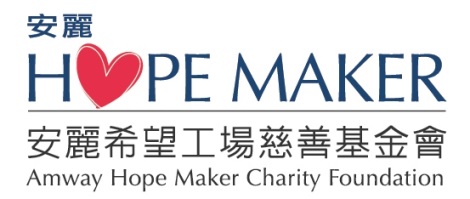 2016「小夢想．大志氣」追夢計畫 申請表附註：1.	報名表內容請確實填寫資料，若不真實或不完整者，均視為無效資料，將自動取消參賽資格2.  個人提案者需檢附學校或團體推薦信3.	收件日期：即日起至2016年8月12日止4.	收件方式及地址：同時email及郵寄報名。報名email : info@amwayhopemaker.org.tw；郵寄地址：台北市內湖區瑞光路631號2樓 (郵寄以郵戳為憑)信封請註明：安麗希望工場慈善基金會2016「小夢想．大志氣」追夢計畫個資公告：財團法人臺北市安麗希望工場慈善基金會依個人資料保護法等相關法令規定，在活動需要的範圍及期間內蒐集您的姓名、地址、電話、電子郵件信箱等個人資料；針對您的個人資料，本基金會只會在達成上述目的所需的範圍內處理或利用，並於上述特定目的消失且經您提出書面要求後予以刪除。本會蒐集到您的個人資料，原則上僅會以電子檔或紙本形式供本基金會處理及利用。本基金會保有您的個人資料，基於個人資料保護法之規定，您可以依法行使下述的權利：(1)查詢或請求閱覽您的個人資料。(2)請求製給您的個人資料複製本。(3)請求補充或更正您的個人資料。(4)請求停止蒐集、處理或利用您的個人資料。(5)請求刪除您的個人資料。您欲行使上述提及之相關權利時，可撥打下列本基金會專線(02-8797-3318)，將有專人為您服務。本基金會基於上述原因而需蒐集、處理或利用您的個人資料時，您可以自由選擇是否提供您的個人資料。若您選擇不提供個人資料或是提供不完全時，可能會影響參與本次活動的結果。2016「小夢想．大志氣」追夢計畫書（請以A4單面列印, 限5張以內）計畫名稱夢想概述（格式不拘）執行計畫（格式不拘，須清楚說明目標、預計執行方式）預期成果/效益（格式不拘）計畫時程表（以一年為期）預算明細（1.請備註優先排序，總預算需控制在新台幣150萬元內進行規劃 2. 提案單位應提出預算編列的合理性及效益評估，作為評審評選依據）3~5張照片（可輔助說明受助對象的現況或需求者 每張照片電子檔大小為1MB）編號（由主辦單位填寫）提案單位(個人提案者需檢附學校或團體推薦信)(個人提案者需檢附學校或團體推薦信)提案單位簡介（限50字內）通訊地址受助對象（個人姓名或團體介紹）與受助對象之關係徵選類別 （擇一）□ 有助啓發孩子的夢想，開啟眼界、增進其對未來的想像□ 特殊才能或潛力的培訓計畫□ 創意性的國際競賽、交流活動*長期性及例行性工作計畫不適宜參加追夢計畫之徵選(如 : 課輔教室)□ 有助啓發孩子的夢想，開啟眼界、增進其對未來的想像□ 特殊才能或潛力的培訓計畫□ 創意性的國際競賽、交流活動*長期性及例行性工作計畫不適宜參加追夢計畫之徵選(如 : 課輔教室)聯絡方式聯絡人姓名聯絡方式通訊地址聯絡方式電話聯絡方式Email有無安麗直銷商中心推薦□ 有，＿＿＿＿＿中心 聯絡人：＿＿＿＿＿ □ 無 □ 有，＿＿＿＿＿中心 聯絡人：＿＿＿＿＿ □ 無 